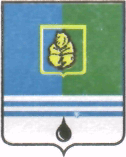 ПОСТАНОВЛЕНИЕАДМИНИСТРАЦИИ  ГОРОДА  КОГАЛЫМАХанты-Мансийского автономного округа - ЮгрыОт «13»   июля  2015 г.                                                             №2211О выделении помещений для проведения агитационных публичных мероприятий В соответствии c частью 3 статьи 53 Федерального закона                          от 12.06.2002 №67-ФЗ «Об основных гарантиях избирательных прав и права на участие в референдуме граждан Российской Федерации», в целях оказания содействия зарегистрированным кандидатам, их доверенным лицам, политическим партиям, выдвинувшим зарегистрированных кандидатов, на должность депутата Думы города Когалыма по одномандатному избирательному округу №8:1. Определить перечень зданий, пригодных для проведения агитационных публичных мероприятий в форме собраний и находящихся в муниципальной собственности, безвозмездно предоставляемых зарегистрированным кандидатам на должность депутата Думы города Когалыма по одномандатному избирательному округу №8, их доверенным лицам для встреч с избирателями, согласно приложению к настоящему постановлению.2. Рекомендовать руководителю муниципального учреждения города Когалыма, пользователю здания, закрепленного на праве оперативного управления, согласно приложению к настоящему постановлению:2.1. Подготовить помещение для встреч, зарегистрированных кандидатов на должность депутата Думы города Когалыма по одномандатному избирательному округу №8, их доверенных лиц, с избирателями города Когалыма;2.2. Предоставлять безвозмездно помещение для проведения встреч  с избирателями города Когалыма в период проведения агитационных публичных мероприятий зарегистрированным кандидатам на должность депутата Думы города Когалыма по одномандатному избирательному округу №8, их доверенным лицам, на время, установленное территориальной избирательной комиссией города Когалыма  (не более 1 часа 30 минут (в отношении одного помещения в период данной избирательной кампании), по заявке каждого зарегистрированного кандидата на должность депутата Думы города Когалыма по одномандатному избирательному округу №8;2.3. Не позднее дня, следующего за днем предоставления помещения, уведомлять в письменной форме территориальную избирательную комиссию города Когалыма о факте предоставления помещения, об условиях, на которых оно было предоставлено, а также о том, когда это помещение может быть предоставлено в течение агитационного периода другим зарегистрированным кандидатам на должность депутата Думы города Когалыма по одномандатному избирательному округу №8.3. Опубликовать настоящее постановление и приложение к нему в газете «Когалымский вестник» и разместить на официальном сайте Администрации города Когалыма в сети Интернет (www.admkogalym.ru).4. Контроль за выполнением постановления возложить на заместителя главы Администрации города Когалыма О.В.Мартынову.Глава Администрации города Когалыма                           В.И.СтепураСогласовано:зам. главы Администрации города	С.В.Подивилови.о.начальника ЮУ		             С.В.Пановапредседатель ТИК			Н.А.ЕреминаПодготовлено:начальник УпоОВ			И.Н.ЧумаковаРазослать: ТИК г.Когалыма, И.Н.Чумакова, МКУ «УОДОМС», газета «Когалымский вестник», Приложениек постановлению Администрации города Когалымаот 13.07.2015 №2211ПЕРЕЧЕНЬзданий, для проведения агитационных публичных мероприятий в форме собраний и находящихся в муниципальной собственности, безвозмездно предоставляемых зарегистрированным кандидатам на должность депутата Думы города Когалыма по одномандатному избирательному округу №8, их доверенным лицам для встреч с избирателями ________________________№п/пЗданиеАдрес1.Здание «Молодежный центр»ул. Северная, 1а